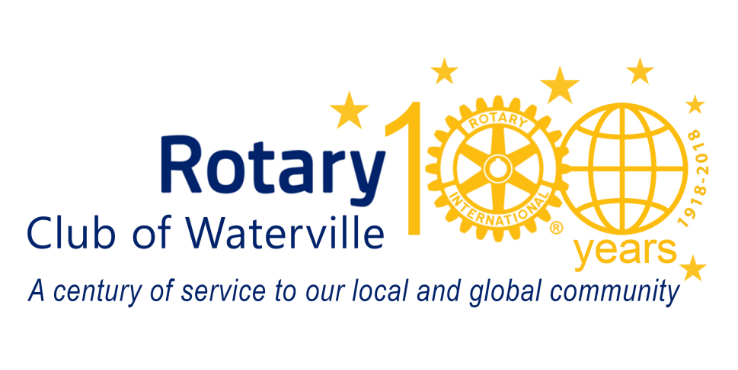 Board Meeting Minutes from Thursday March 31, 2022Started: 3 PMAttending: Bob Barton,  John Dalton, Dan Eccher, Kim Lindlof, Jeff Melanson, Erin Merrill, Michelle Prince, and Suzanne Uhl-Melanson.Minutes from previous meeting approved:  motion by Erin and 2nd by Bob. Unanimous vote.Foundation: it was noticed that 17 Rotarians are designating their contributions to Polio Plus and they may not realize that if it goes to SHARE, part of their donation will make it back to the District to fund local District Global Grants.  It was recommended that the Foundation Chair point this out to the members and contact the 17 Rotarians so that they understand.  Our club makes a commitment to Polio Plus separately.Ways & Means: we will stay with the June 16 date for the Spring Fling so as not to interfere with school graduations.Vote Slate of Rotary Board of Directors for 2022/23:  John presented his slate but still cannot find a VP.  Motion to accept: Dan, 2nd Michelle. Unanimous vote.  It will now be presented and voted by all members.  New Board: John Dalton, president; Dan Eccher, president elect; Buffy Higgins, Secretary; Sara Wadick, treasurer; Kim Lindlof, sergeant of arms; Roger Crouse & Hannah Bard, Administration and information technology; Michelle Prince, community service; Tom Longstaff, Foundation; Peter Garrett, international; Dan Eccher, membership; Jeff Melanson, public relations & marketing; Chris Gaunce, vocational & youth services; Suzanne Uhl-Melanson, Ways & Means; Bob Barton, member at large; Jeff Melanson, past president.Corporate Membership:		1. Substituting affiliate members: sometimes an affiliate member leaves the business or doesn’t want to participate.  The question was: does the replacement go through the normal vetting process?  Yes, the Board wants to approve every new member whether individual or affiliate.  BUT regarding a primary substitute, Dan, John and Jeff M. will work on wording for the corporate membership and present it to the Board at the next meeting.				2.  Co-club corporate membership format:  it was discussed as to how to share a corporate membership with another club- what happens if an affiliate member wants to attend another club’s meetings because the time and day might be preferred.  Discussion was tabled until next meeting.Use of Recognition Points towards PHF: the Board approved using matching points 1:1 for all members making donations before the end of May 2022. Suzanne suggested that the club match 2:1 to new members making an initial contribution of $50 before April 30th, the Board endorsed this (however at the time of these minutes, April is almost over and no announcement was made).  Erin suggested that new members making contributions be recognized at the Spring Fling.  2021/22 District Grant update:  Jeff M. reported that the Oxbow Trail is the likely place for the story walk and a trail cleanup is planned for June 4.  He noted that it has been difficult to reach the Lutheran Church for permission on some of the property.The second grant is for benches on the Rotary Centennial Trail.  Peter Garrett is working with KV Trails to make this a reality.Upcoming activities:  Adopt a Garden Project for weeding of the Riverwalk (waiting to hear back from Mike Roy).  June 4 participate in Sunrise Club’s Mini Golf Tournament with Owbow Trail clean-up after.Little Free Library will soon have a refreshed look; also there is one that was taken down in need of repair.Next meeting: Thursday April 21, 2022 @ 3PM  Mid Maine Chamber OfficeMeeting adjourned: 4:04 PMSubmitted by Suzanne Uhl-MelansonP O Box 192, Waterville ME 04901